Albany Cure Violence/ SNUGVolunteer Form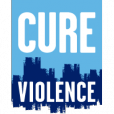 Name: ________________________________________________________Date:___________________Organization/Business:__________________________________________________________________Street Adress:_____________________________________City:________________Zip code:_________E-mail:__________________________________________________Phone:________________________SNUG has permission to contact me via? (check ALL that apply) ____email ____ mail____ phoneI want to help SNUG with (check ALL that apply)__Door-to-door canvassing				__Community Meetings__Planning/Attending response to shootings		__Marches/Vigils__Planning other events/activities 			__Help with Midnight Bar-B-Q__Calling neighbors/ Phone banks			__Distribute material__OtherI am available: (check ALL that apply)     ___Mornings		___Afternoons		___Evenings___Weekdays		___Weekends		___Once a week		___Once a month___Only on   __________________		___FlexibleComments/Remarks___________________________________________________________________________________________________________________________________________________________________________________________________________________________________________________________________________________________________________________________________Please return this form to the SNUG office at 341 Clinton Avenue, Albany, NY 12206. For information contact Charee Tarver, Community Mobilization & Outreach Coordinator at 518-694-9191.